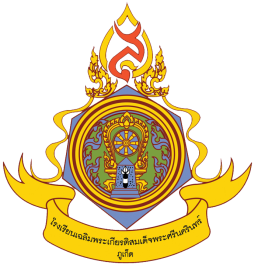 ใบกิจกรรมที่ 1  เรื่อง ชนิดของคลื่น1. คำชี้แจง จงตอบคำถามต่อไปนี้ให้ถูกต้องและสมบูรณ์ 1. ปรากฏการณ์ที่มีการส่งผ่านพลังงานจากแหล่งกำเนิดไปยังอีกที่หนึ่งถ้าการส่งผ่านพลังงานนั้นจำเป็นต้อง อาศัยตัวกลางโดยตัวกลางไม่ได้เคลื่อนที่ไปกับคลื่นด้วยเราเรียกว่า ……………………………………………………. 2. ปรากฏการณ์ที่มีการส่งผ่านพลังงานจากแหล่งกำเนิดไปยังอีกที่หนึ่งถ้าการส่งผ่านพลังงานนั้นโดยไม่ จำเป็นต้องอาศัยตัวกลางไปกับคลื่นด้วยเราเรียกว่า …………………………………………………………………………... 3. การเคลื่อนที่ของคลื่นมีทิศตั้งฉากกับการสั่นของตัวกลาง คลื่นในลักษณะนี้เรียกว่า …………………................... 4. การเคลื่อนที่ของคลื่นมีทิศในแนวเดียวกับกับการสั่นของตัวกลาง คลื่นในลักษณะนี้เรียกว่า ..………...………… 5. คลื่นแม่เหล็กไฟฟ้า เป็นคลื่นตามขวางหรือคลื่นตามยาว เพราะเหตุใด ………………………………………………………………………………………………………………………………………………………… ………………………………………………………………………………………………………………………………………………………… 6. คลื่นชนิดใดที่เกิดจากการถ่ายโอนพลังงานผ่านอนุภาคตัวกลาง จงอธิบายและยกตัวอย่างประกอบ ………………………………………………………………………………………………………………………………………………………… ………………………………………………………………………………………………………………………………………………………… 7. การแบ่งประเภทของคลื่น โดยพิจารณาทิศการสั่นของอนุภาคตัวกลาง กับทิศการเคลื่อนที่ของคลื่น แบ่งเป็นกี่ประเภท อะไรบ้าง จงอธิบาย ………………………………………………………………………………………………………………………………………………………… ………………………………………………………………………………………………………………………………………………………… ………………………………………………………………………………………………………………………………………………………… ………………………………………………………………………………………………………………………………………………………… 8. คลื่นที่ต้องอาศัยตัวกลางในการเคลื่อนที่ ได้แก่คลื่นประเภทใดบ้าง ………………………………………………………………………………………………………………………………………………………… ………………………………………………………………………………………………………………………………………………………… 9. ในการเคลื่อนที่ของคลื่น จะมีสิ่งใดที่เคลื่อนที่ไปพร้อมกับคลื่นด้วยเสมอ ………………………………………………………………………………………………………………………………………………………… …………………………………………………………………………………………………………………………………………………………2. คำชี้แจง  ให้นักเรียนพิจารณาข้อความเกี่ยวกับการจำแนกคลื่นแล้วทำเครื่องหมาย / หากข้อความนั้นถูก    และทำเครื่องหมาย X หากข้อความนั้นผิด พร้อมทั้งแก้ไขข้อความนั้นให้ถูกต้อง 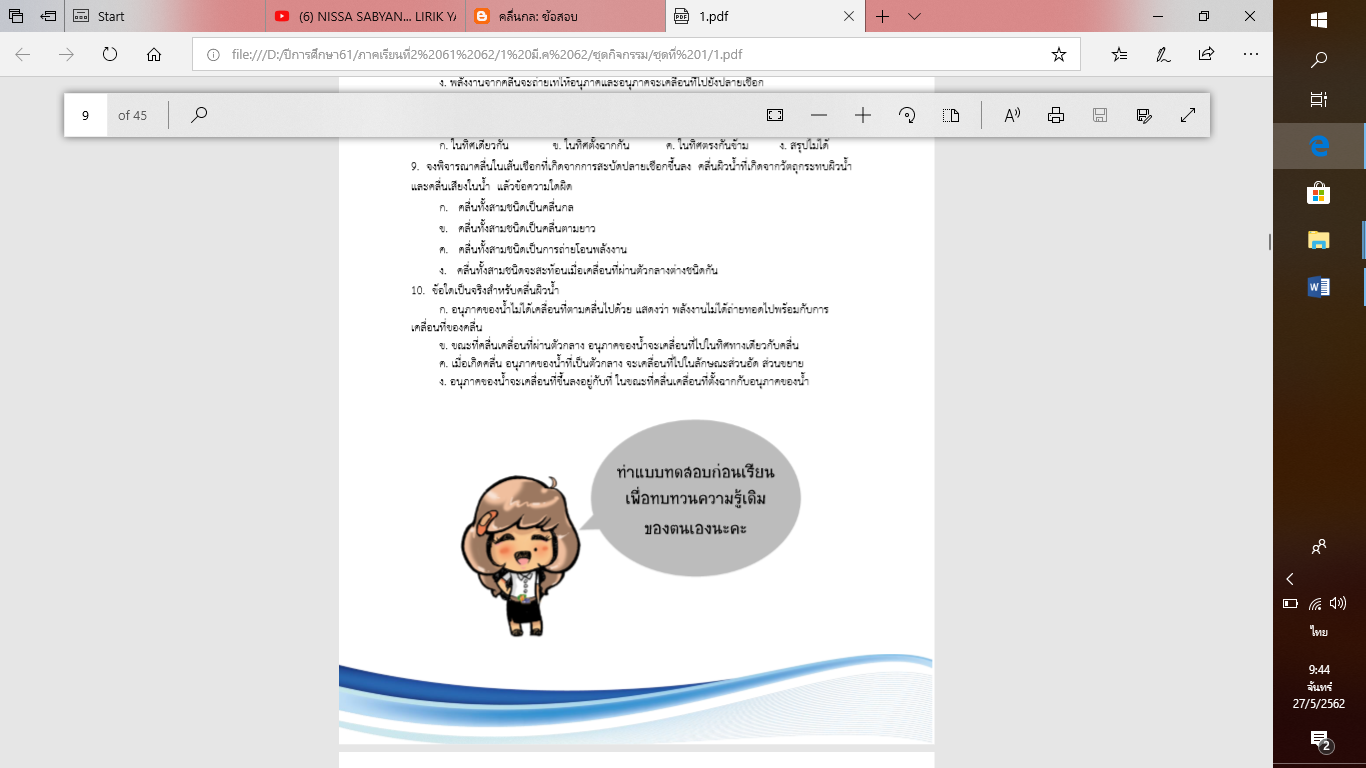 ข้อความ/Xข้อความที่แก้ไข10. คลื่นแสงและคลื่นเสียงเป็นคลื่นกล11. คลื่นในเส้นเชือกที่เกิดจากการสะบัดเชือกหนึ่งครั้ง เป็นคลื่นต่อเนื่อง12. เมื่อพิจารณาลักษณะการเคลื่อนที่ของอนุภาค ตัวกลางเมื่อคลื่นเคลื่อนที่ผ่าน พบว่าคลื่นเสียงกับคลื่นที่ เกิดการอัดขยายสปริงเป็นคลื่นคนละชนิดกัน13. คลื่นเสียงเป็นคลื่นที่ส่งผลให้อนุภาคของตัวกลางที่ คลื่นเคลื่อนที่ผ่านมีการเคลื่อนที่กลับไปกลับมาในทิศ ขนานกับทิศการเคลื่อนที่14. เมื่อพิจารณาลักษณะของตัวกลางที่ใช้ในการ เคลื่อนที่ จะพบว่าคลื่นไมโครเวฟกับคลื่นน้ำเป็นคลื่น ชนิดเดียวกัน15. คลื่นน้ำคลื่นในเส้นเชือก คลื่นวิทยุ และคลื่นแสง เป็นคลื่นชนิดเดียวกัน